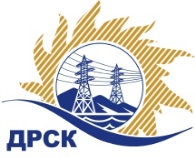 Акционерное Общество«Дальневосточная распределительная сетевая  компания»Протокол №577/УР -ВПзаседания закупочной комиссии по выбору победителя по открытому запросу предложений на право заключения договора на выполнение работ: «Капремонт тренировочного полигона с блоком вспомогательных помещений и корпуса № 2 с.Гомелевка».                                                         (Лот № 3047)СПОСОБ И ПРЕДМЕТ ЗАКУПКИ:Открытый запрос предложений на право заключения договора на выполнение работ: «Капремонт тренировочного полигона с блоком вспомогательных помещений и корпуса № 2 с.Гомелевка» (Лот № 3047).ВОПРОСЫ, ВЫНОСИМЫЕ НА РАССМОТРЕНИЕ ЗАКУПОЧНОЙ КОМИССИИ: Об утверждении результатов процедуры переторжки.Об итоговой ранжировке заявок.О выборе победителя закупки. РЕШИЛИ:       По вопросу № 1Признать процедуру переторжки несостоявшейся.Принять окончательные цены заявок участников:          По вопросу № 2          Утвердить ранжировку заявок:                По вопросу № 3          Признать победителем закупки на право заключения договора на выполнение работ: «Капремонт тренировочного полигона с блоком вспомогательных помещений и корпуса № 2 с.Гомелевка» участника, занявшего первое место в ранжировке по степени предпочтительности для заказчика: ООО "ДИНАСТИЯ" (675000, Амурская область, г. Благовещенск, ул. Забурхановская, 98) на условиях: стоимость заявки  1 065 346.00 руб. без НДС (1 257 108.28 руб. с учетом НДС). Сроки выполнения работ:  Начало работ – октябрь 2018 г. Окончание работ – декабрь 2018 г. Условия оплаты: в течение 30 (тридцати) календарных дней с даты подписания справки о стоимости выполненных работ КС-3 -  на основании счета, выставленного Подрядчиком.Гарантии выполненных работ: своевременное и качественное выполнение работ, а также устранение дефектов, возникших по вине Подрядчика в течение 24-х месяцев с момента приёмки выполненных работ.Срок действия оферты: до 30.12.2018 г.исполнитель Чуясова Е.Г.Тел. 397268город БлаговещенскЕИС – № 31806759998                         «07» сентября 2018 года№ п/пНаименование Участника закупки Окончательная цена заявки, руб.1.ООО "ДИНАСТИЯ" 
ИНН/КПП 2801128260/280101001 
ОГРН 10828010005901 065 346.002.ООО 'Прометей +' 
ИНН/КПП 2801101798/280101001 
ОГРН 10528000303921 067 800.00Место в ранжировкеНаименование УчастникаОкончательная цена заявкиБалл по итоговой предпочтительностиВозможность применения приоритета в соответствии с 925-ПП 1 местоООО "ДИНАСТИЯ" 
ИНН/КПП 2801128260/280101001 
ОГРН 10828010005901 065 346.000,51Нет2 местоООО 'Прометей +' 
ИНН/КПП 2801101798/280101001 
ОГРН 10528000303921 067 800.000,33НетСекретарь Закупочной комиссии: Елисеева М.Г. _____________________________